Инструкция по настройкам модема МА670V3 (двухдиапазонный, совместимость ZTE)MA670V3:  Настройка точки доступа Wi-FiШАГ1: Необходимо зайти в настройки модема (предварительно перезагрузив модем по питанию):Для входа в настройки модема МА670V3 необходимо ввести в адресной строке браузера IP-192.168.1.1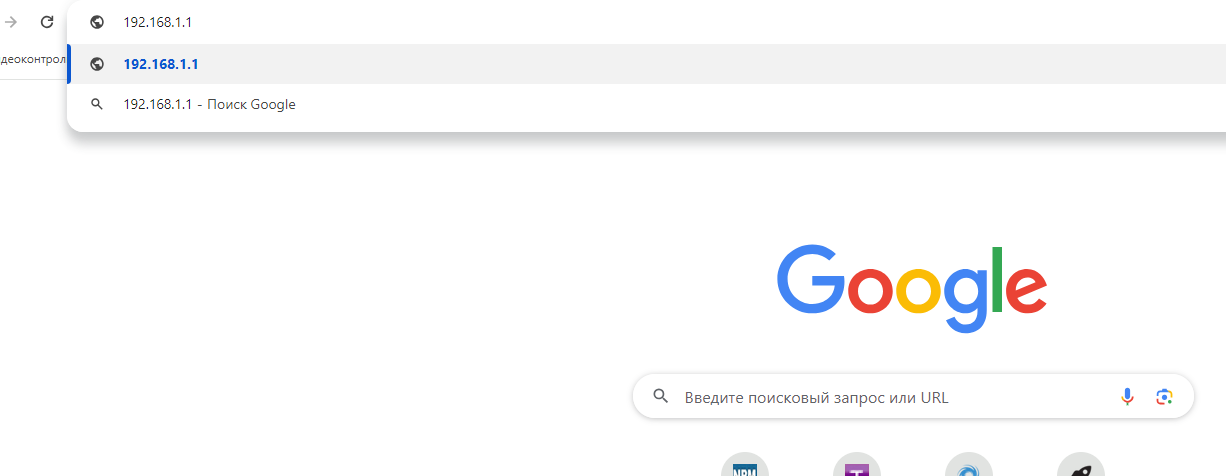 ШАГ2: Ввести  UserName: user  и Password: user 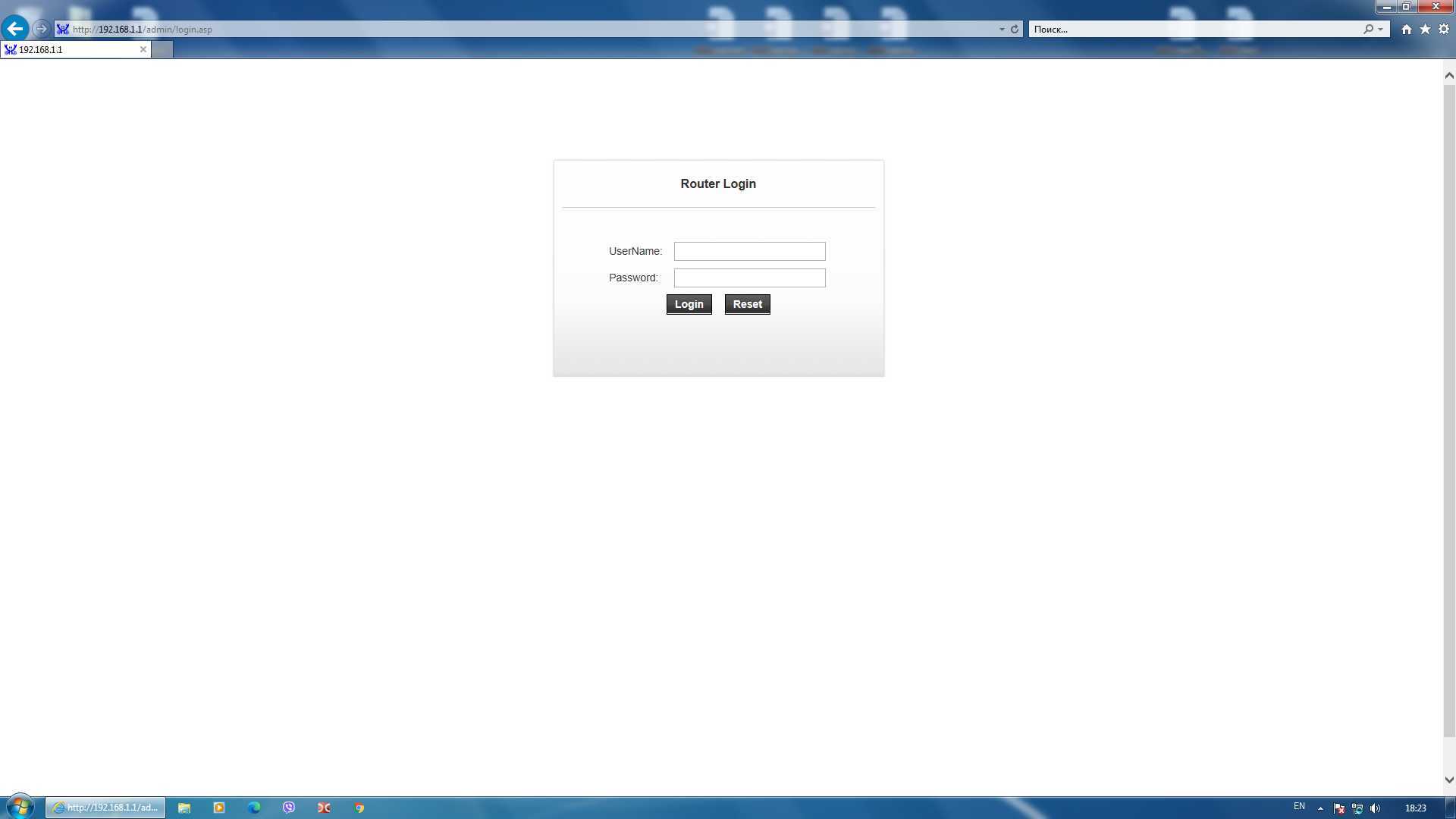 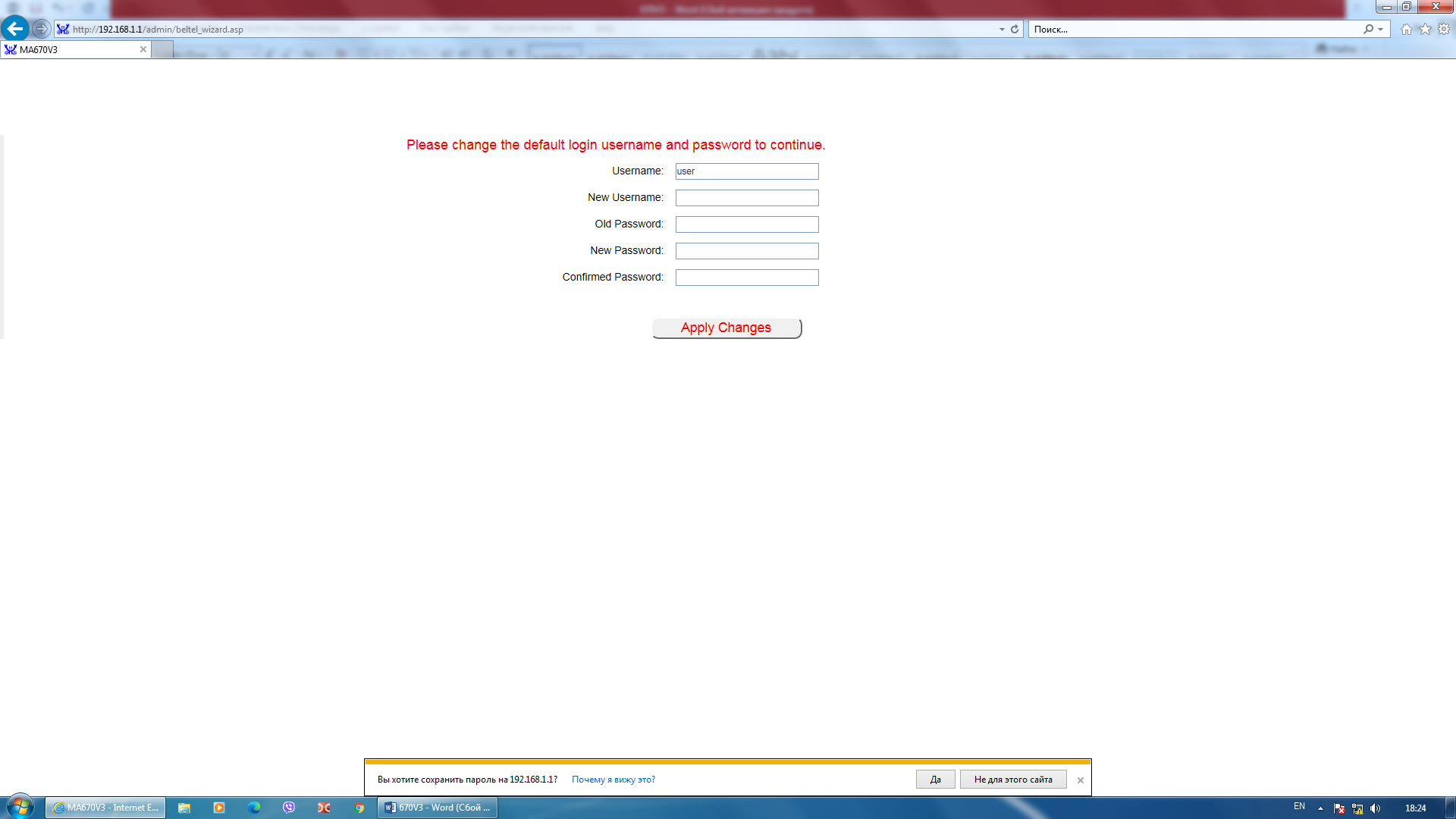 После первого входа предлагает сменить логин и пароль.*Для входа в расширенные настройки*
логин: Administrator
пароль: qazwsx После первого входа предлагается сменить логин и пароль.ШАГ3: Для активации и редактирования точки Wi-Fi необходимо перейти во вкладку «WLAN» выбрать настройку «wlan0(2,4GHz)» или «wlan1(5GHz)», убрать отметку возле первого пункта «Disable WLAN Interface», после этого поля станут доступными для редактирования. 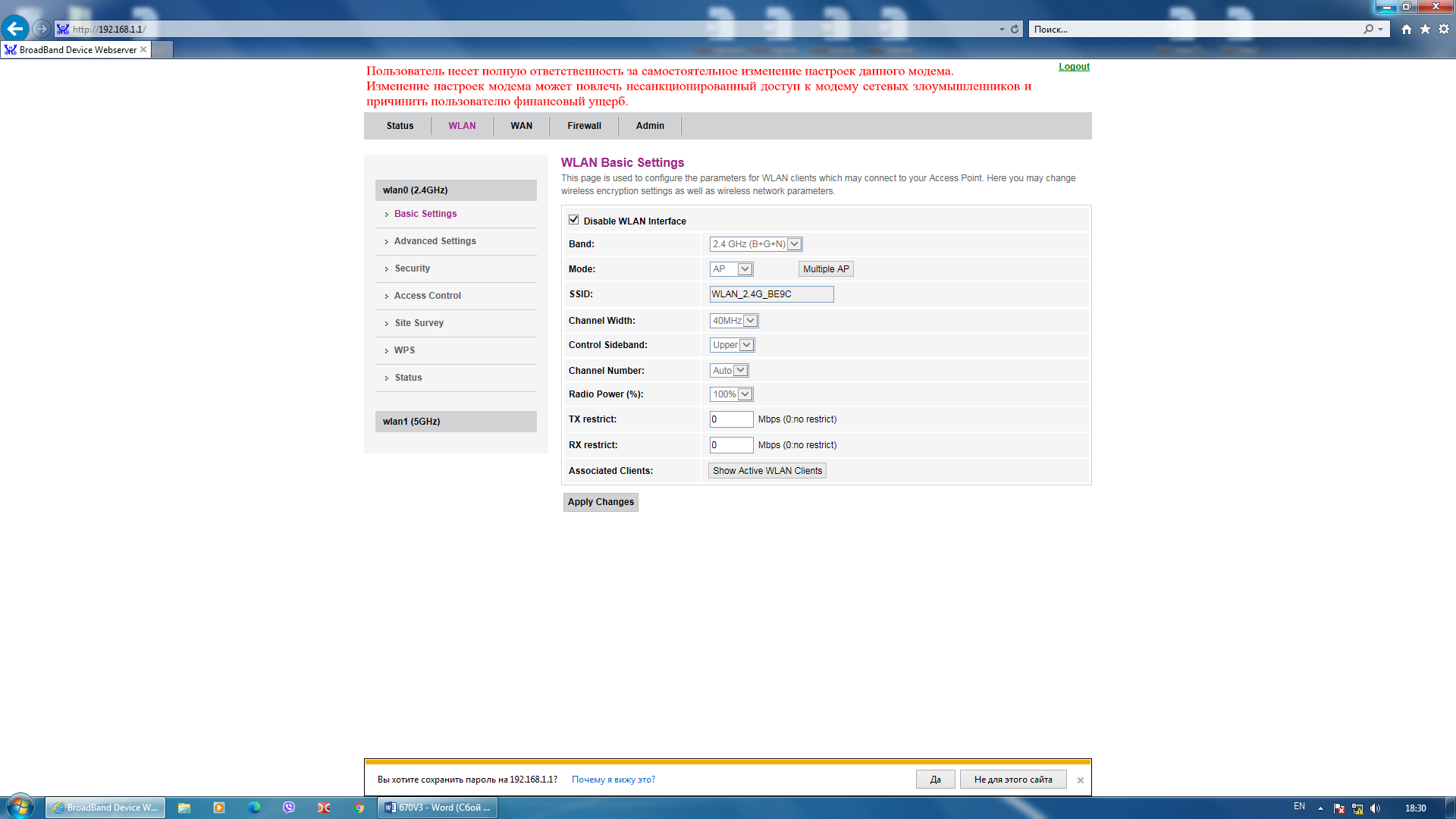 ШАГ4:Сменить название сети Wi-Fi можно через вкладку «Basic Settings» строка SSID, после редактирования необходимо сохранить обновленные настройки с помощью кнопки «Apply Changes».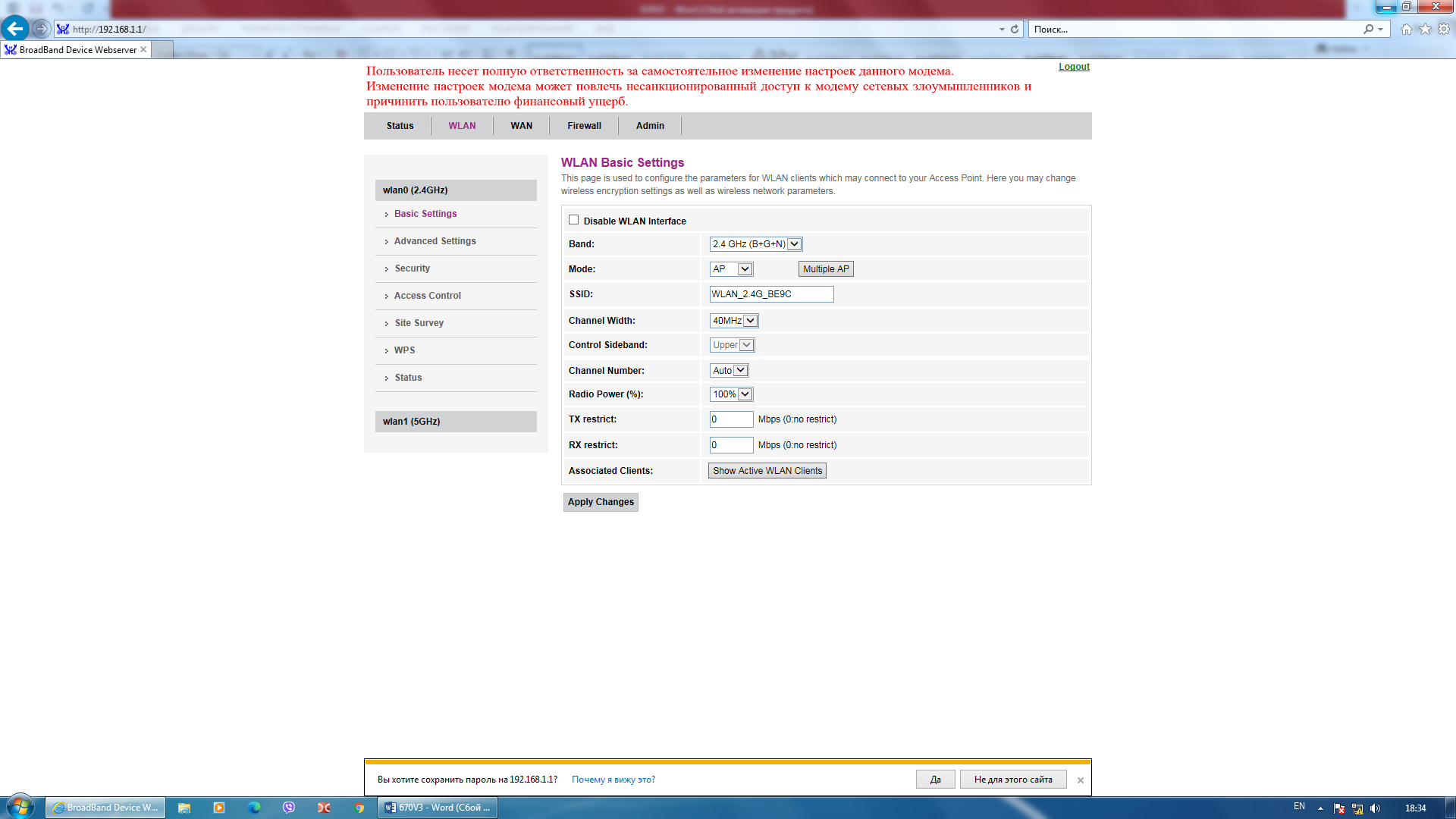 ШАГ5: Смена пароля от сети Wi-Fi производится через вкладку «Security» строка «Pre-Shared Key», после редактирования также необходимо сохранить обновленные настройки с помощью кнопки «Apply Changes».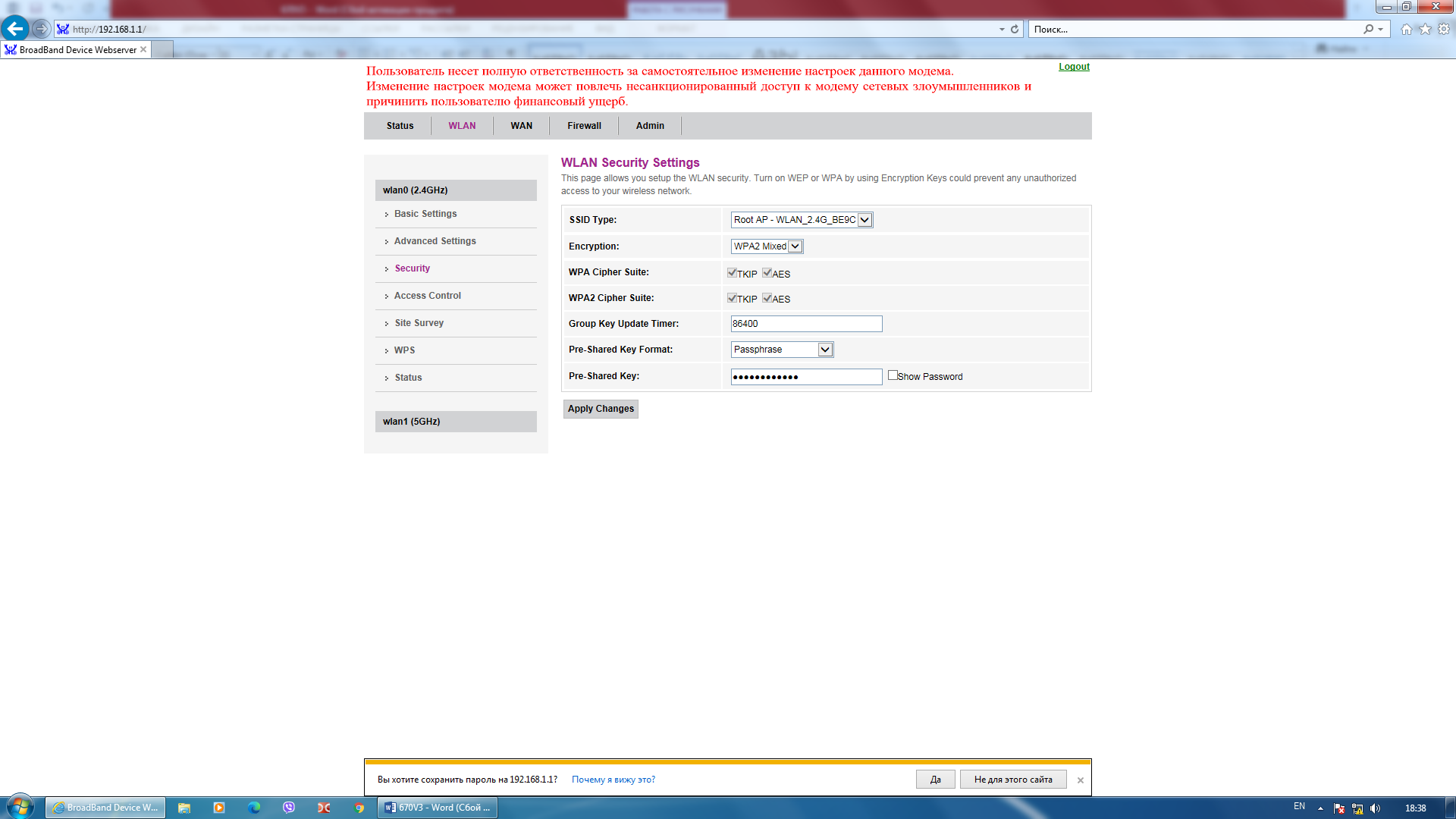 